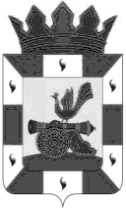 Финансовое управление Администрации муниципального образования "Смоленский район" Смоленской областиПРИКАЗ«10» мая 2017 г.								№15В соответствии с п.2 ст.20 Бюджетного Кодекса РФ №145-ФЗ от 31.07.1998г, внести в перечень главных администраторов доходов безвозмездных перечислений местного бюджета следующие изменения: 1.Дополнить строками следующего содержания:2. Настоящий приказ вступает в силу с момента подписания и применяется к правоотношениям, возникшим с 1 января 2017 года.О внесении изменений в перечень главных администраторов доходов безвозмездных перечислений местного бюджетаКод бюджетной классификации Российской ФедерацииКод бюджетной классификации Российской ФедерацииНаименование администратора, источника доходов бюджета муниципального районаКод бюджетной классификации Российской ФедерацииКод бюджетной классификации Российской ФедерацииНаименование администратора, источника доходов бюджета муниципального районаадминистратора источника доходов бюджета муниципального районаНаименование администратора, источника доходов бюджета муниципального района123914202 20051 05 0000 151Субсидии бюджетам муниципальных районов на реализацию федеральных целевых программНачальник финансового управления Администрации муниципального образования «Смоленский район» Смоленской областиЕ.Н. Хромова